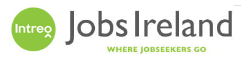 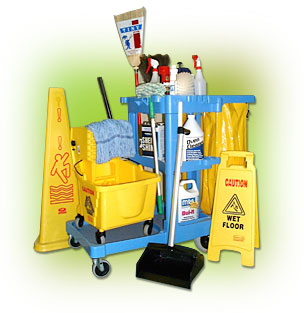 Cleaner / Caretaker – CE SchemeDuties to include: Maintain a high standard of cleanliness and hygiene, light maintenance, decorating and gardening.Location: Mounttown Community FacilityJob Title: CaretakerHours: 19.5hrs /weekSkills Required: No experience necessary as full training will be provided.Ref: CES-2131791Eligibility to participate on CE is generally linked to those who are 21 years or over and applicants must also be in receipt of a qualifying Irish social welfare payment for 1 year or more.Contact: Local Intreo Office / LESMary DempseyCE SupervisorCommunity Resource Development ProjectMobile: 086 3679171cesprogression@gmail.com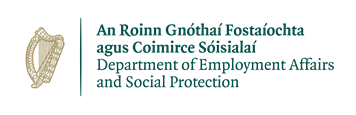 